School Supplies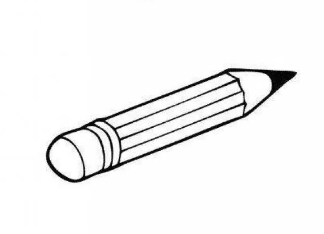 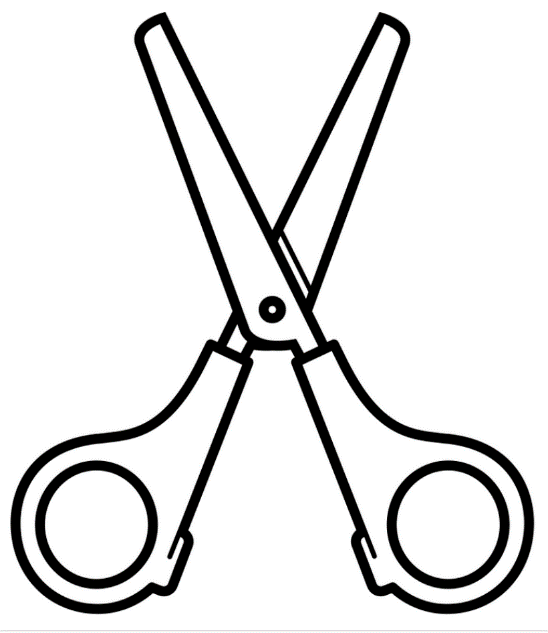 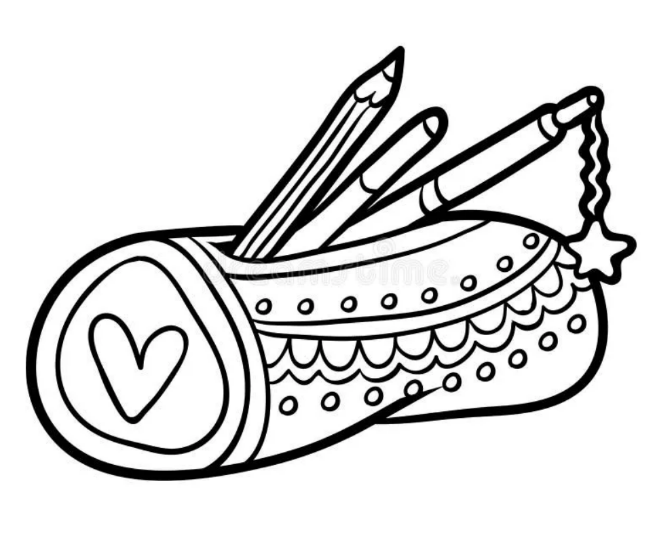 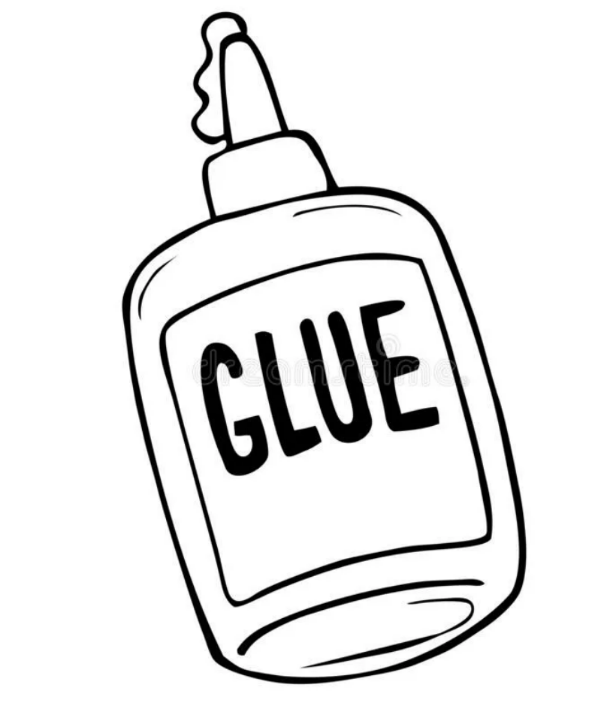 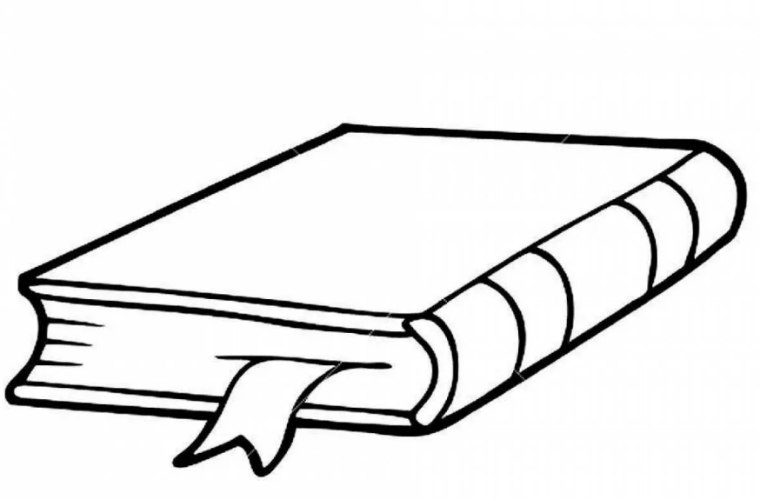 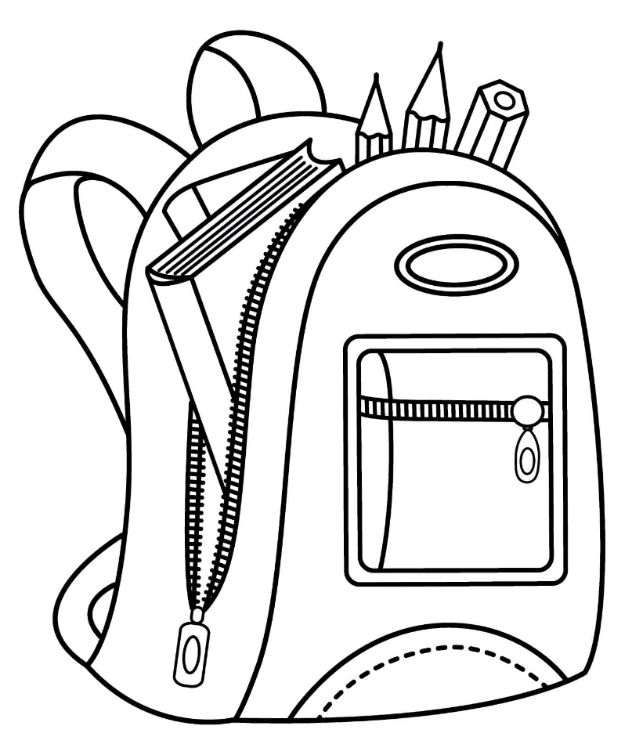 